Ремонт фасада МКУК КДЦ с. СамараРемонт фасада МКУК КДЦ с. Самара(Описание инициативы)(Описание инициативы)Объем финансирования – всего, тыс.руб.в т.ч. из местного бюджета, тыс.руб.152,9877,7Срок реализацииСрок реализацииДо 01.11.2012До 01.11.2012допосле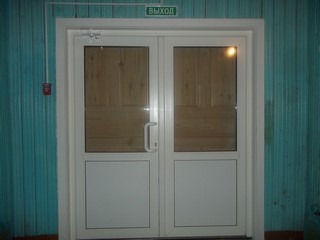 